LÍNGUA PORTUGUESA E MATEMÁTICA7º ano doEnsino FundamentalCadernoC0710Data de Nascimento do estudanteCaro(a) estudante,Você está participando do Sistema de Avaliação Educacional Municipal do Ipojuca - SAEMI. Sua participação é muito importante para sabermos como está a educação em nosso município.Hoje, você vai fazer atividades de Língua Portuguesa e Matemática.Reserve os últimos 20 minutos para transcrever suas respostas para o cartão de respostas. Cuidado e muita atenção com a ordem das questões para fazer a  marcação.Responda com calma, procurando não deixar nenhuma questão em branco. Bom teste!Saemi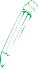 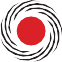 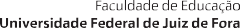 Sistema de Avaliação Educacional Municipal do IpojucaSECRETARIA DE EDUCAÇÃO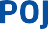 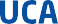 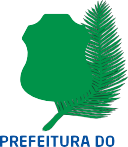 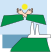 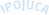 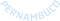 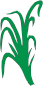 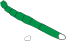 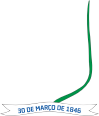 (M041498E4) Observe abaixo o desenho feito por uma aluna enquanto brincava com peças geométricas.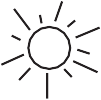 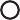 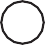 Qual dessas peças utilizadas por essa aluna é um pentágono?Peça 1.Peça 2.Peça 3.Peça 4.(M070459E4) Ao entrar em uma loja para comprar uma bicicleta que custava 200 reais, Carlos recebeu um desconto de 15% sobre esse valor por pagar à vista.Quanto ele pagou por essa bicicleta?185 reais.170 reais.30 reais.15 reais.(M070434E4) Observe os quadriláteros coloridos de cinza na malha quadriculada abaixo.Qual desses quadriláteros é o quadrado?IIIIIIIV(M070435E4) Observe abaixo o desenho de um sólido geométrico.O número de arestas desse sólido é7101215(M070442E4) Observe na malha quadriculada abaixo a representação, em cinza, do terreno que Marcela quer comprar.Qual é o perímetro desse terreno?128 m52 m47 m26 m(M070447E4) Qual é a representação decimal da fração 3 ? A) 0,375	8B) 2,666...C) 3,8D) 8,3(M041319E4) Observe no quadro abaixo a decomposição de um número.Essa decomposição corresponde a qual número? A) 494B) 924C) 4 914D) 4 924BL05M07(M041367E4) O gráfico abaixo mostra a preferência de algumas crianças por determinados gêneros de filme.757065605550454035302520151050Ação	Comédia	Animação	TerrorFilmesDe acordo com esse gráfico, quantas crianças preferem filmes de ação?70453510(M051488E4) Observe abaixo um retângulo que foi dividido em quadrados iguais.A fração que representa os quadrados pintados de cinza em relação ao total de quadrados é10 66 44 6  6 10(M041339E4) Observe a conta abaixo.Qual é o resultado dessa conta? A) 132B) 196C) 231D) 399(M060161B1) Observe abaixo os objetos que Maíra levou para a aula de geometria.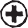 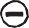 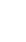 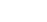 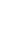 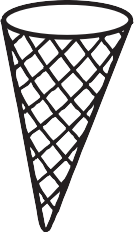 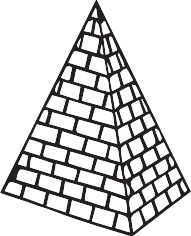 I	II	III	IV	VQuais desses objetos lembram corpos redondos?I e II.I e III.I, III e V.II, IV e V.Leia o texto abaixo.Disponível em: <http://www1.folha.uol.com.br/folhinha/2013/08/1334006-conhece-as-obras-de-aleijadinho-saiba-quem-foi-o-escultor-mineiro.shtml>.Acesso em: 11 set. 2013. Fragmento. (P070057F5_SUP)(P070057F5) De acordo com esse texto, Congonhas do Campo é o local mais visitado por causada localização no estado de Minas Gerais.das igrejas existentes nessa região.do local de nascimento de Aleijadinho.dos famosos profetas feitos por Aleijadinho.(P070058F5) No trecho: “... pois lá estão os famosos profetas...” (ℓ. 16-17), o termo em destaque substitui a palavraBom Jesus de Matozinhos.Carmo.Congonhas do Campo.Sabará.(P070059F5) O assunto desse texto éo turismo em Minas Gerais.o escultor Aleijadinho.a visita às igrejas históricas.a doença zamparina.(P070056F5) Onde Aleijadinho nasceu?Congonhas do Campo.Sabará.São João Del Rei.Vila Rica.MURRAY, Roseana. Disponível em: <http://www.roseanamurray.com/poemas.asp>. Acesso em: 11 fev. 2013. (070052F5_SUP)(P070052F5) Os versos “...como se o circo fosse feito / de neblina:...” (v. 3-4) foram usados paraapresentar um deboche.fazer uma comparação.indicar pensamentos contrários.mostrar uma ideia exagerada.Leia o texto abaixo.Disponível em: <http://migre.me/guDxT>. Acesso em: 1 nov. 2013. Fragmento. (P070054F5_SUP)(P070054F5) Esse texto é um exemplo deanúncio.bilhete.fábula.notícia.(P070055F5) No trecho “... quando caiu de um barco no sul do país.”, a expressão em destaque marca ideia decausa.lugar.modo.tempo.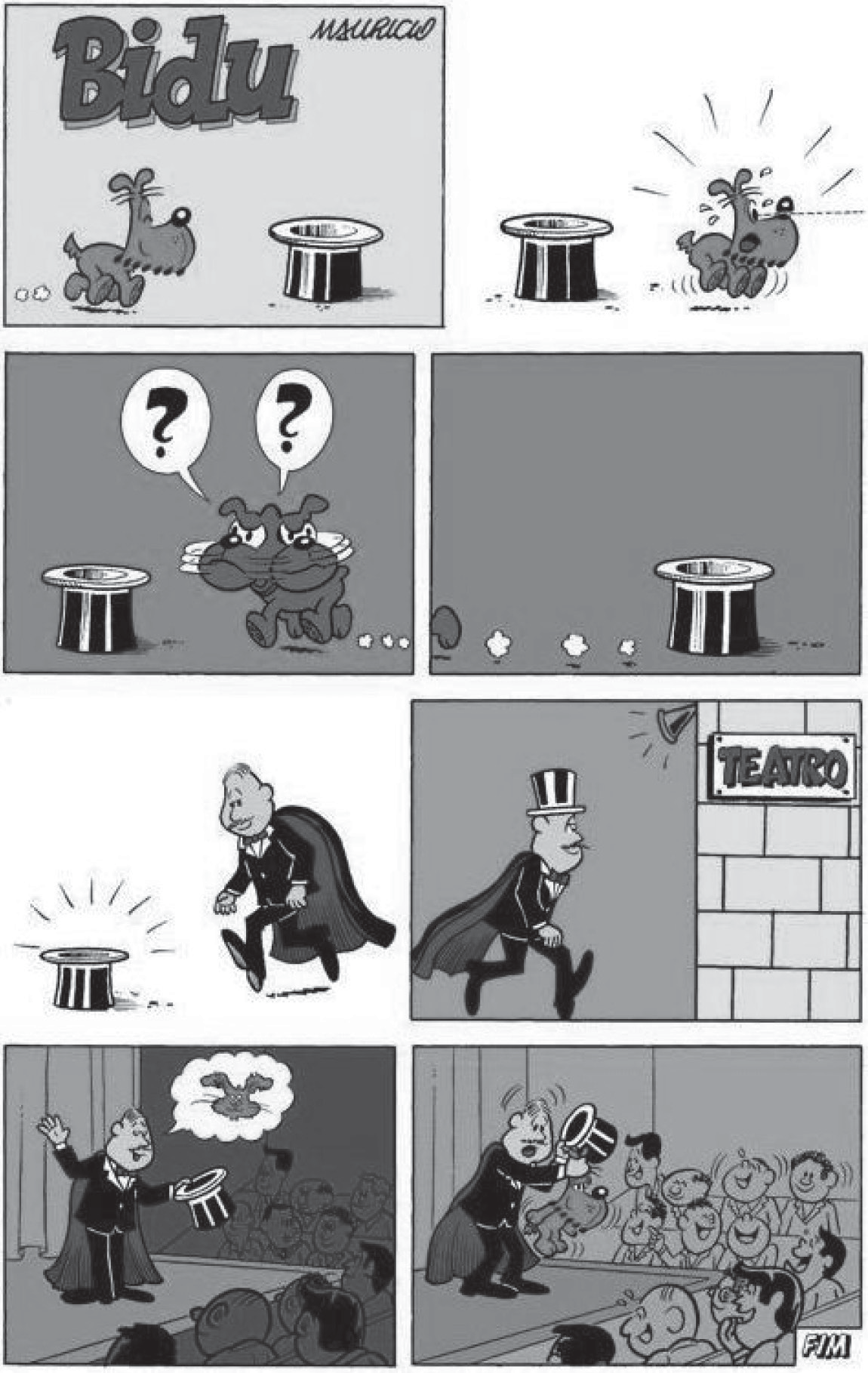 Disponível em: <http://turmadamonica.uol.com.br/quadrinhos/?tg_personagem=bidu&tg_quadrinho>. Acesso em: 9 out. 2013. (P070060F5_SUP)(P070060F5) Nesse texto, o cachorro do primeiro quadrinhobrinca com o outro cachorro.se assusta com o público da plateia.se esconde na cartola do mágico.tropeça na cartola do mágico.CARARO, Aryane. Disponível em: <http://blogs.estadao.com.br/estadinho/>. Acesso em: 21 ago. 2013. Fragmento. (P060004F5_SUP)(P060005F5) Nesse texto, o trecho que marca uma opinião é:“E colorido de dar gosto de ver.”. (ℓ. 5)“São duas histórias que viram uma só...”. (ℓ. 5-6)“Isso é um pouco sobre o que se trata o segundo livro...”. (ℓ. 13-14)“Só a menina vê aquilo tudo acontecendo.”. (ℓ. 16)(P060004F5) Qual é o assunto desse texto?A imaginação necessária para contar histórias.A ligação de Janaina Tokitaka com a cultura oriental.As descobertas realizadas por uma criança.As publicações da escritora Janaina Tokitaka.(P060007F5) A autora desse texto pensa que as novas descobertas podem serconfortáveis.difíceis.perigosas.positivas.(M041443E4) Observe abaixo o mapa de um bairro com alguns locais destacados.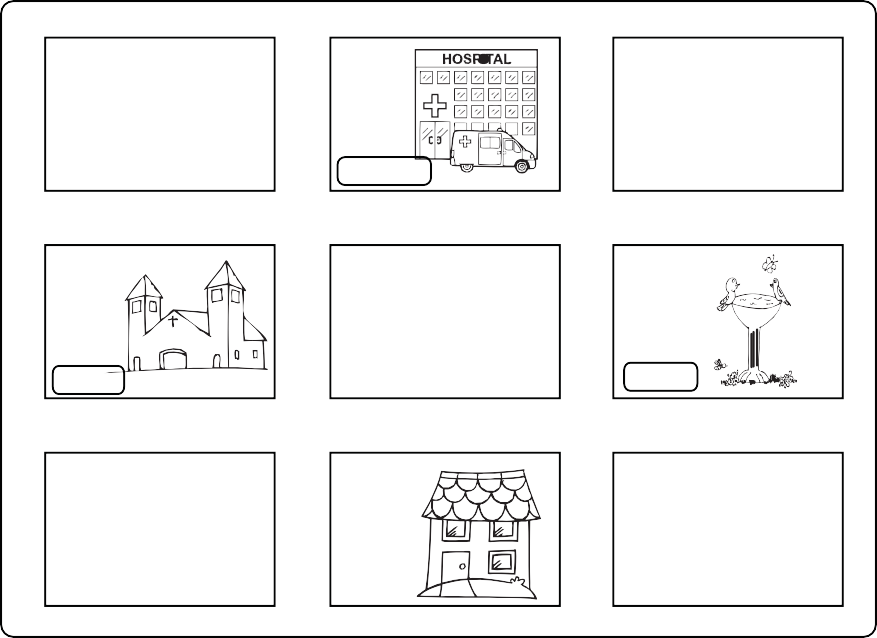 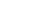 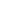 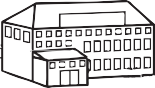 Entre os locais destacados, o mais longe da praça éa igreja.a padaria.o hospital.o supermercado.(M041473E4) Marcos levou uma garrafa de refrigerante de 2 litros para uma festa. Essa quantidade de refrigerante corresponde a2 mL20 mL200 mL2 000 mL(M070010E4) Sofia desenhou a primeira letra do seu nome na malha quadriculada abaixo e a coloriu de cinza. O lado de cada quadradinho dessa malha equivale a 1 cm.Qual é o perímetro desse desenho?15 cm21 cm32 cm46 cm	9BL02M07(M070315E4) O desenho abaixo representa a planificação de um sólido geométrico.Essa é a planificação de qual sólido geométrico?Cilindro.Cone.Esfera.Paralelepípedo.(M060341B1) Marcelo comprou o álbum da Copa 2014 por R$ 3,90 e 12 pacotes de figurinhas por R$ 0,75 cada.Quanto Marcelo pagou por essa compra? A) R$ 3,15B) R$ 9,00C) R$ 11,80D) R$ 12,90(M060071BH) Pedro foi ao cinema assistir a um filme que iniciou às 15h e terminou às 17h45 min do mesmo dia.Qual foi a duração desse filme em minutos? A) 105B) 120C) 135D) 165(M041309E4) A reta numérica abaixo está dividida em partes iguais.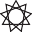 Nessa reta numérica o símbolo representa qual número?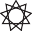 91929395(M090230E4) Observe o número no quadro abaixo.Uma das decomposições desse número é A) 4 x 10 000 + 3 x 1 000 + 1 x 100 + 2B) 4 x 1 000 + 3 x 100 + 1 x 10 + 2C) 4 x 100 + 3 x 100 + 1 x 10 + 2D) 4 x 100 + 3 x 10 + 1 x 10 + 2BL02M07(M080026C2) Observe o gráfico correspondente às despesas mensais da família de Mauro.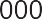 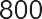 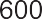 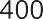 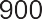 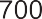 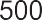 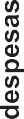 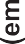 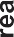 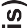 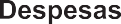 A tabela que representa os dados contidos nesse gráfico é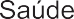 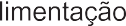 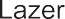 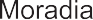 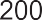 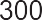 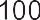 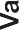 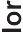 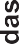 A)	B)C)	D)(M070458E4) Ana é sócia em uma loja e ao final de cada mês recebe 35% do faturamento total dessa loja. Quanto ela recebeu no mês em que o faturamento total foi de R$12 000,00?A) R$ 342,85B) R$ 420,00C) R$ 4 200,00D) R$ 7 800,00(M070438E4) Observe os desenhos abaixo.1	2	3	4Em qual desses desenhos, a linha tracejada indica um eixo de simetria?1234BL02M07Leia o texto abaixo.Disponível em: <http://www1.folha.uol.com.br/folhinha/2013/08/1324091-livro-infantil-resgata-o-afeto-como-ingrediente-indispensavel-para-a-cozinha.shtml>. Acesso em: 12 ago. 2013. Fragmento. (P070029F5_SUP)(P070029F5) A informação principal desse texto está no trecho:“A escritora Lycia Kattan, em “Um Domingo na Cozinha”, nos traz uma crítica [...] sobre a comida industrializada...”. (ℓ.1-2)“Uma típica e moderna família de classe média se vê às voltas para fazer um superagrado de Dia das Mães.”. (ℓ.3-4)“Trata-se de um robô que resolve todos os ‘problemas’ da cozinha: o S.A.N.D.R.O.”. (ℓ. 4-5)“No fim do livro, um capítulo traz receitas para o leitor colocar a mão na massa.” (ℓ. 10)(P070030F5) A finalidade desse texto éapresentar um livro.contar uma história.ensinar uma receita.fazer um convite.(P070031F5) De acordo com esse texto, o fim do livro infantil “Um Domingo na Cozinha”apresenta um recado para a família.critica a comida industrializada.resgata o afeto como indispensável.traz receitas simples para o leitor.(P070032F5) No trecho “... o leitor colocar a mão na massa.” (ℓ. 10), a expressão em destaque significabater no alimento.inventar uma brincadeira.fazer as receitas.comer com as mãos.(P070033F5) Qual dos trechos desse texto apresenta um fato?“... uma crítica muito bem humorada sobre a comida industrializada...”. (ℓ. 1-2)“... a aparência é excelente, mas o sabor fica devendo.”. (ℓ.7)“Em suma, cozinhar é um ato de amor e não um ato mecânico.”.( ℓ.9)“No fim do livro, um capítulo traz receitas para o leitor...”.( ℓ. 10)Leia novamente o texto “Livro infantil resgata o afeto como ingrediente indispensável para a cozinha” para responder às questões abaixo.(P070034F5) O trecho “... moderna família de classe média se vê às voltas para fazer um superagrado...” (ℓ. 3), apresenta linguagemencontrada em livros de informática.falada no dia a dia.presente em receitas culinárias.usada em palestras.(P070035F5) No trecho “‘Um Domingo na Cozinha’” (ℓ. 1), as aspas são usadas paramarcar a fala de uma personagem.indicar um comentário do autor.destacar o título de um livro.apresentar um trecho de outro texto.Leia o texto abaixo.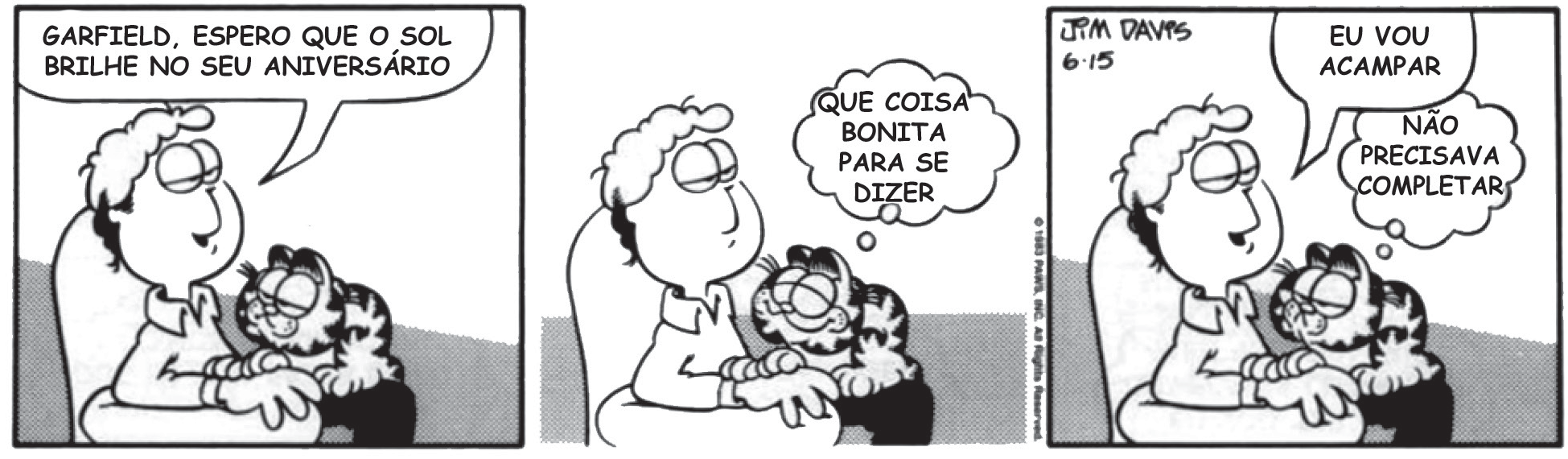 DAVIS, Jim. Garﬁeld um gato em apuros. Tradução da Agência Intercontinental Press. – Porto Alegre: L&PM, 2012. p. 56. (P070036F5_SUP)(P070036F5) De acordo com esse texto, o homemquer agradar o gato.quer acampar com o dia ensolarado.gosta de levar o gato para acampar.gosta de frases bonitas.Leia os textos abaixo.(P060012F5_SUP)(P060012F5) Nesses textos, qual é a informação em comum?A aplicação de multas para quem for pego jogando lixo no chão.A campanha Lixo Zero começar em agosto.A distribuição de sacolas de lixo pelas ruas.A manutenção das lixeiras existentes nos bairros cariocas.Leia novamente o texto “Campanha Lixo Zero:...” para responder às questões abaixo.(P060020F5) De acordo com o Texto 1, o cidadão que não pagar a multadeverá distribuir sacolas de lixo à população.poderá ter seu nome protestado.será levado a uma delegacia.será obrigado a fazer um registro de ocorrência.(P060021F5) No Texto 1, nas linhas 5 e 6, as aspas foram utilizadas paraapresentar uma expressão pouco conhecida.indicar a fala de uma pessoa.marcar o trecho de um livro.mostrar o significado de uma palavra.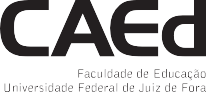 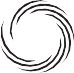 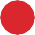 1 m1 mTexto 1Texto 1510Campanha Lixo Zero: quanto mais informação, menos lixo no chãoSegundo o presidente da Companhia Municipal de Limpeza Urbana (Comlurb), Vinícius Roriz, o objetivo do programa é reduzir os gastos com a limpeza das ruas, que somam   R$ 90 milhões por mês, 15% do orçamento da empresa. Ele enfatizou que não pretende comprar mais lixeiras ou papeleiras e espera contar com a conscientização da população. “Queremos transformar o comportamento da população. Tem cidades limpíssimas, como Tóquio, em que você quase não vê lixeiras.”, afirmou Roriz.A fiscalização começou no dia 20/08, pelo Centro, Zona Sul e parte do subúrbio, com base na Lei de Limpeza Urbana, de setembro de 2001 (Lei 3273/01). As multas variam de R$ 157 a R$ 3 mil, conforme a quantidade e natureza dos detritos. As multas são aplicadas na hora, por meio de um smartphone e de uma impressora portátil. Os fiscais também distribuem sacolas de lixo para conscientizar a população. O cidadão que for multado e não pagar poderá ter seu nome protestado e até inscrito em instituições de proteção ao crédito. Caso se negue a apresentar qualquer documento, ele será levado a uma delegacia, para que seja feito o registro de ocorrência. [...]Disponível em: <http://www.revistadomeioambiente.org.br/capa/142-campanha-lixo-zero-quanto-mais-informacao-menos-lixo-no-chao>. Acesso em: 23 out. 2013. Fragmento.Texto 2Texto 2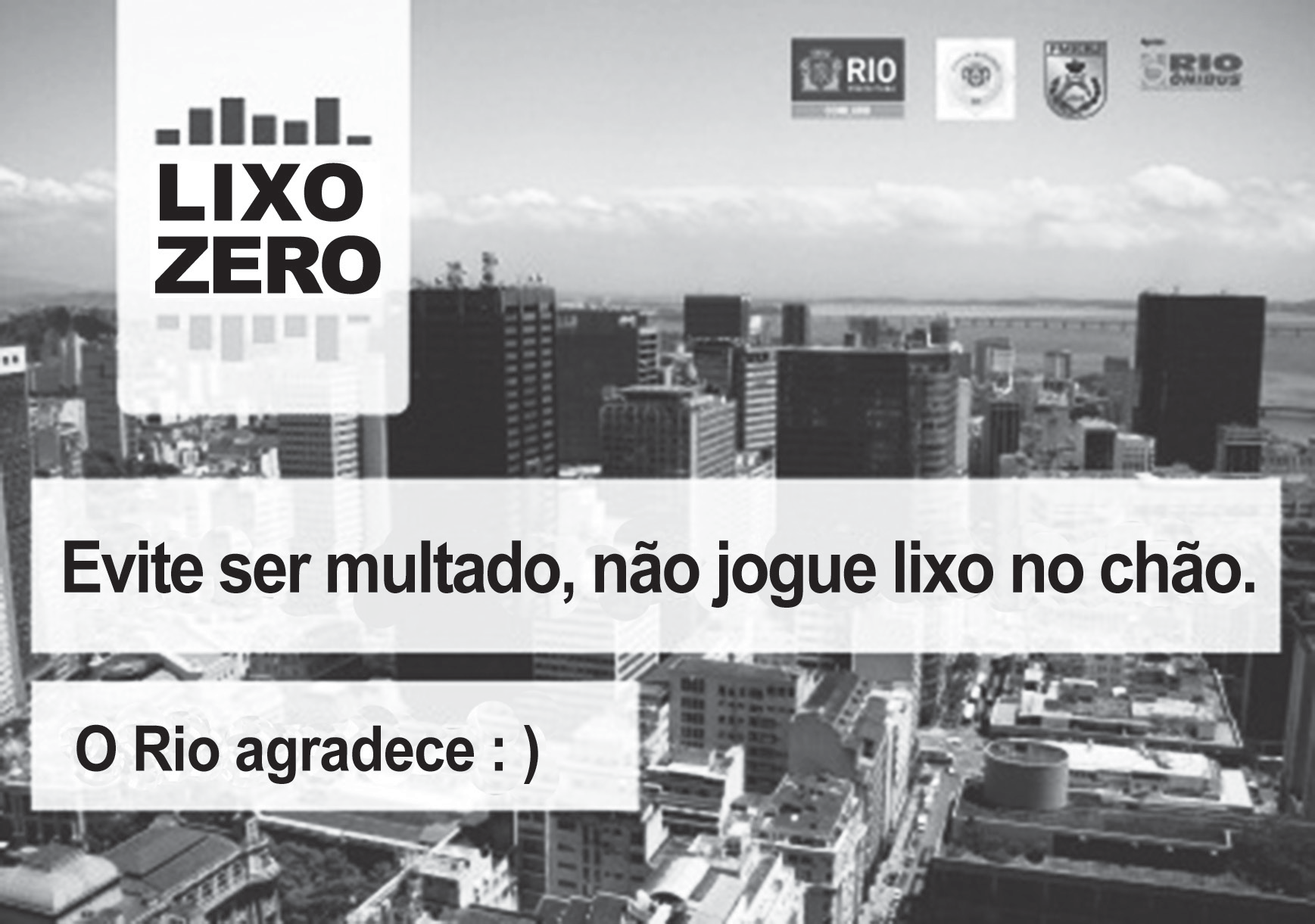 Disponível em: <http://www.rioonibus.com/2013/07/12/rio-onibus-apoia-mais-uma-campanha-de-utilidade-publica/>. Acesso em: 23 out.  2013.Disponível em: <http://www.rioonibus.com/2013/07/12/rio-onibus-apoia-mais-uma-campanha-de-utilidade-publica/>. Acesso em: 23 out.  2013.